ΕΛΛΗΝΙΚΗ ΔΗΜΟΚΡΑΤΙΑΝΟΜΟΣ ΒΟΙΩΤΙΑΣΔΗΜΟΣ ΑΛΙΑΡΤΟΥ - ΘΕΣΠΙΕΩΝΔήμοςΑλιάρτου ■ θεσπιέωνΓραφείο Υποστήριξης Πολιτικών ΟργάνωνΤαχ. Διεύθυνση: Λεωφόρος Αθηνών-ΑλίαρτοςΤαχ. Κώδικας: 32001 ΑΛΙΑΡΤΟΣΠληροφορίες: Κουτρουμάνη ΣωτηρίαΤηλέφωνο: 22683-50.232Fax: 22680-22.690E-mail: demsymbaiiart-thesp@gmail.comΠΡΟΣΜέλη Δημοτικής ΕπιτροπήςΔήμου Αλιάρτου - ΘεσπιέωνΓΙΑΝΝΑΚΟΠΟΥΛΟΣ ΓεώργιοςΜΠΟΛΜΠΑΣΗΣ ΒασίλειοςΣΤΑΘΗΣ ΆγγελοςΖΑΓΚΑΣ ΠέτροςΑΝΑΠΛΗΡΩΜΑΤΙΚΑ ΜΕΛΗ1. ΚΟΒΟΥ Αικατερίνη2. ΜΠΟΥΖΙΚΑΣ Κων/νος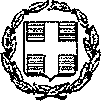 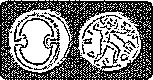 Αλίαρτος, 12/7/2024Αρ. Πρωτ. : 5695ΠΡΟΣΚΛΗΣΗΣας προσκαλούμε στην 18η Δημόσια τακτική συνεδρίαση της ΔΗΜΟΤΙΚΗΣ ΕΠΙΤΡΟΠΗΣ Δήμου Αλιάρτου - Θεσπιέων, που θα διεξαχθεί την Τρίτη 16 Ιουλίου 2024 και ώρα 11:30, σύμφωνα με τις διατάξεις του ν.3463/06 Δ.Κ.Κ. και άρθρου 75 παρ. 6 του Ν.3852/10 «Καλλικράτης», ως ισχύει, και των άρθρων 8 και 9 του ν.5056/2023, για συζήτηση και λήψη απόφασης στα παρακάτω θέματα της ημερήσιας διάταξης.Καλείται επίσης ο Κος Μπούτσικος Γεώργιος - Δημοτικός Σύμβουλος Μειοψηφίας της Παράταξης Λαϊκή Συσπείρωση, δυνάμει της 2/2024 απόφασης Δημοτικού Συμβουλίου.Α/Α Περιγραφή θέματοςΠερί της 10ης αναμόρφωσης προϋπολογισμού τρεχούσης χρήσεως. ( Εισηγητής Κος Δήμαρχος Αραπίτσας Γεώργιος)Περί της αποδοχής χρηματοδότησης ποσού 28.196,64 € για την κάλυψη δαπάνης μισθοδοσίας προσωπικού καθαριότητας σχολικών μονάδων, Δήμου Αλιάρτου - Θεσπιέων . . ( Εισηγητής Κος Δήμαρχος Αραπίτσας Γεώργιος )Περί έγκρισης της υπ' αριθμ. 160/2024 απόφασης Δημάρχου Αλιάρτου - Θεσπιέων.. ( Εισηγητής Κος Δήμαρχος Αραπίτσας Γεώργιος )Περί της έγκρισης Πρωτοκόλλου Προσωρινής και Οριστικής παραλαβής του έργου "ΣΥΝΤΗΡΗΣΗ ΑΓΡΟΤΙΚΗΣ ΟΔΟΠΟΙΙΑΣ ΣΤΗ ΔΕ ΑΛΙΑΡΤΟΥ ΣΤΟ ΔΗΜΟ ΑΛΙΑΡΤΟΥ - ΘΕΣΠΙΕΩΝ ΓΙΑ ΤΑ ΕΤΗ 2017-2018 ( Α' ΦΑΣΗ )", κωδικός έργου 2017ΕΠ56600003 ΠΔΕ της ΣΑΕΠ 566 της Περιφέρειας Στερεός Ελλάδας. . (Εισηγητής Αναπληρωτής Προϊστάμενος Δ/νσης Τεχνικής Υπηρεσίας Βαρουξής Χρήστος )Περί της έγκρισης Κανονισμού Λειτουργίας Μονάδας Εσωτερικού Ελέγχου Δήμου Αλιάρτου - Θεσπιέων . ( Εισηγητής Κος Γενικός Γραμματέας Δάρρας Σταμάτιος )O ΠΡΟΕΔΡΟΣ της ΔημοτικήςΕπιτροπήςΑΡΑΠΙΤΣΑΣ ΓΕΩΡΓΙΟΣ